UEB Lesson 10:Computer Notation used in UEBBy Catherine Summ and Suzanne CappielloGoal: The student will be able to identify computer notation that is now used in the UEB code.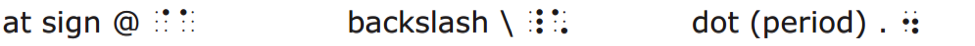 Computer notation includes web and email addresses, file names, Twitter handles, etc.In UEB, it is not necessary to use computer braille. All the same symbols may be used, governed by the same rules, whether they are in electronic addresses or other formats.For an explanation of the changes refer to the handout  “Overview of Changes from Current Literary Braille to Unified English Braille” authored by Braille Authority of North America (BANA), March 2013, http://www.brailleauthority.org.  Refer to the UEB manual for a full explanation of the braille code. Procedure:Teacher prepares examples below in braille. Students practice reading the examples below then mark the computer notation/s used in UEB: mailto:MomForSenate@aol.comRead4\Fun.omgmail.commailto:BrailleTime@aol.netGo to http://www.braillebugs.orgreadMe.txtwriteITdown.brlimg0125.jpg@find my handlewhite.black\13m2Fzk@WesternWildCatsAdditional Activities: Writing PracticeDictate the following web and email addresses, file names, and Twitter handles to students indicating where the computer notations appear. Add your own.anyfile.txt1234.jpegsunnydays@summer.comShe lives @ 12 Main St.Go to www.wikipedia.net Assessment:Dictate the following web and email addresses, file names, and Twitter handles to students indicating where the computer notations appear. Add your own. Teacher compiles a spreadsheet for each student to document progress and compile data.Call me @ 5:00.C:\filenameFind the UEB rulebook at www.iceb.org/ueb.html.His name is Wally.Jones@edu.gov.Check out http://www.brailleauthority.org.Educational Activity and Game:Web, Email, Twitter Handles, Oh My!Create a classroom Twitter Board with your students using books/novels you are reading as a classroom or students are reading for independent reading projects. Have your students write tweets on a sentence strip. Have students mention the book they are reading by first writing the @ sign followed by the title of the book (no spaces).  The students compose a tweet of 140 characters to try and hook their peers, relatives, or siblings to read the same book. Explain to students what Tweeting is about and that you are only allowed 140 characters to send tweets. Have students share their tweets then put them up on a bulletin board for others to read.To see more UEB lessons, visit: http://www.pathstoliteracy.org/blog/ueb-curriculum-braille-students